第五屆小樹築夢計畫報名簡章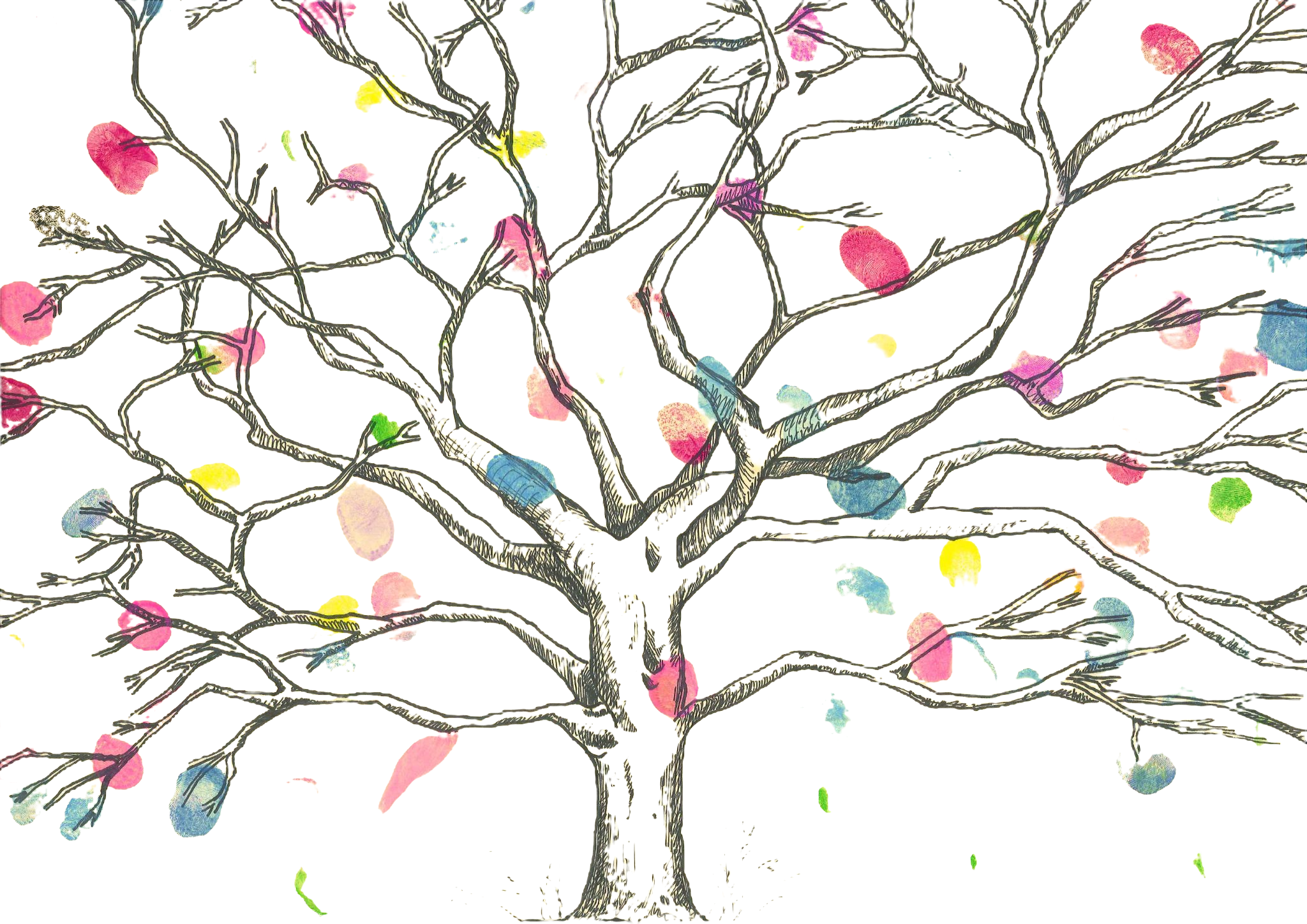 第五屆小樹築夢計畫活動辦法緣起    「社工哥哥，你昨天有看到嗎？我在舞台上完成了人生第一次200下拍球！」。    「有，看到你在台上留下淚水時，讓我想起你這幾個月，這麼認真地去實踐自己設定的計畫，並達成它，我很為你感到開心！」。     小樹築夢計畫源自五年前一位學習障礙孩子為了自己最愛的相聲，在家努力練習，卻沒有『舞台』有機會表現自己，缺少『觀眾』的掌聲讓他看見自己的努力與天賦。我們看見孩子在學習課業上的挫折，影響孩子展現出的自信與懷疑自我價值，更甚者影響至校園之間的人際關係，但對孩子深入了解後發現他們其實在各方面都有展現出自己的長才，運動、手工藝、繪畫、舞蹈等等，只要提供一個『舞台』表現讓這些孩子得到他人的肯定後，對於他們的自信心與自我價值有極大的提升，在辦理四屆的小樹築夢下我們看見孩子在自信心與自我展現上有明顯的成長，於是今年本協會預計擴大辦理至全台中市的學習障礙孩子皆可參加，期望讓更多學障的孩子能被看見與肯定。目標    為鼓勵學習障礙孩子，勇敢面對自己學習困難，進而設定自己的學習目標，透過努力及練習達成預定目標，特別設立小樹築夢獎勵計畫，獎勵孩子獨立完成目標，同時提供孩子才藝成果展現的舞台，提升孩子自信心與自我價值感。主辦單位：社團法人台中市學習障礙協會    有關本計畫如有任何問題，歡迎來電或來信洽詢。聯絡方式如下：聯絡人：游社工師。地址：403台中市西區五權路2-67號4F。電話：04-23721705。傳真：04-23723491。Email： kidslda @ldatc.org.tw。參加資格設籍台中市之國民教育階段4年級-9年級學生，領有正式(疑似)學習障礙相關證明。願意按照本協會規定之辦法確實執行築夢計畫。如獲選為優選組或特優組，須出席111年10月23日小樹築夢成果發表會暨頒獎典禮，方得領獎。參加作業流程作業流程圖(圖一)※掛號郵寄信封上請務必註明「參加者姓名」及「參加第五屆小樹築夢計畫」。備註：作業時間如有更動，以主辦單位通知為準，並即時於本協會網站公告。活動辦法    父母或老師可以協助孩子參與本次活動，讓孩子從自己興趣開始，擬定學習目標，項目不拘，包含各項動靜態才藝的學習，靜態如畫作、攝影、手工藝品等，動態如歌唱、舞蹈、運動、樂器、相聲等。報名階段：報名方式：本活動採網路報名受理，並須於報名截止日前(111年6月10日止)掛號郵寄回下列紙本報名準備資料 (老師推薦函如無免附)，以郵戳為憑。網路報名網址：報名日期：自即日起至111年6月10日截止。紙本報名準備資料：報名表(附件一)築夢計劃書(附件二)正式(疑似)學習障礙證明影本請提供下列其一：特教鑑定為學習障礙者。特教鑑定為疑似學習障礙者。醫院診斷相關之學習障礙證明。身心障礙證明領有書寫閱讀障礙者。肖像權使用同意書 (附件三)作品著作權授權同意書(附件四)老師推薦函(附件五，如無免附)。*築夢計劃書請自行留底一份，作為後續執行每週計畫使用。審核報名資格    由本協會審核報名資格是否符合及報名資料是否齊全，如需補件應於報名截止日前(111年6月10日止)繳交完畢，得親送至本協會或以掛號郵寄之郵戳為憑，逾期恕不受理。報名成功名單於111年6月20日本協會網址公告並以電子郵件通知。郵寄學習歷程紙本週誌    報名成功者將收到本會郵寄的學習歷程紙本週誌，如於111年6月25日前尚未收到，請務必來電告知並補寄。(游社工師，04-23721705)參加者執行築夢計畫    請依提交之築夢計畫書如實執行，每週須詳實撰寫學習歷程紙本週誌，並拍照或錄影紀錄執行過程。(詳如第五項築夢計畫成果呈現方式及繳交資料說明)築夢計畫成果呈現方式及繳交資料說明第一階段收件：繳交成果初審資料及學習歷程紙本週誌(附件六)，概不退件請自留備份。    請依所屬參加組別(動態展演組/靜態展示組)呈現方式之規定，於收件截止日(111年9月15日)前繳交所須成果初審資料，及學習歷程紙本週誌。    紙本資料請親送本協會或掛號郵寄(郵戳為憑，逾期恕不受理)，電子檔(如影音、照片或其他數位呈現方式的檔案)須Email至本協會信箱：kidslda @ldatc.org.tw。※電子郵件主旨務必依本協會指定格式填寫：(姓名)-(就讀學校)-(組別/呈現方式)-第一階段成果初審資料，範例：王大明-開心國小-動態展演組/影音-第一階段成果初審資料。動態展演組靜態展示組第二階段收件：優選組(限額36名)及特優組繳交成果作品及演出需求清單(附件八)。    本協會將第一階段成果初審資料送交評審委員會審核後，遴選出優選組36名，入圍優選組即可於第五屆小樹築夢成果發表會上展出作品。評審委員會將就其優選組中再擇優選出特優組若干名，特優組應於小樹築夢成果發表會暨頒獎典禮當天上台表演，不得拒絕。    靜態展示作品(平面/立體)建議裝裱完成，請親送本協會或掛號郵寄(郵戳為憑，逾期恕不受理)，作品若採郵寄或運輸送件，請自行包裝安全，運送過程所遭致之損失，由作者自行負責。電子檔(如影片、PPT及演出需求清單等)請Email至本協會信箱：kidslda @ldatc.org.tw。(逾期視同放棄領獎資格)※靜態展示作品請於外框或作品背面浮貼紙條，並寫上姓名、作品名稱。※電子郵件主旨務必依本協會指定格式填寫：(姓名)-(就讀學校)-(組別/呈現方式)-第二階段成果資料，範例：王大明-開心國小-動態展演組/影音-第二階段成果資料。動態展演組繳交成果資料靜態展示組繳交成果資料備註：築夢計畫成果簡報內容須包含1.我是誰2.我的築夢計劃是什麼3.一開始練習的狀況4.我做了什麼努力5.感想。小樹築夢成果發表會暨頒獎典禮    本協會擬於111年10月23日舉辦第五屆小樹築夢成果發表會暨頒獎典禮，優選組及特優組入選者須出席當天活動方能領取獎勵，另特優組將於當天進行表演，不得拒絕演出，以上人員若未能出席視同放棄，請務必於活動五天前來電告知。    第五屆小樹築夢成果發表會暨頒獎典禮活動流程將於111年09月30日前於本協會網站公告並以電子郵件通知。    特優組當天依活動流程安排依序上台表演，各組(呈現方式)的演出形式如下表：獎勵辦法獎勵資格：確實且如期繳交各項成果資料。通過評審委員會審核，獲選為優選組及特優組，並須出席第五屆小樹築夢成果發表會暨頒獎典禮方能領取獎勵，若未能出席視同放棄，請務必於活動五天前來電告知。獎勵名額：小樹組(參加獎)：不限人數，得領取紀念品乙份、參加證明乙紙。優選組：限額36名，得領取獎金1,000元、獎狀乙紙。須於當天活動領取並簽收。特優組：若干名，得領取獎金2,500元、獎狀乙紙，不得重複領取優選組獎金。須於當天活動領取並簽收。其他注意事項凡送件參加者，視為同意並遵循本簡章各項規定及審查結果。所有優選組及特優組獲選作品應參與第五屆小樹築夢成果發表會展出，並於成果發表會結束前不得提借或退件。主辦單位負責整合並協調展覽空間，並得視各場地狀況保留作品布展彈性，獲選者之展出內容應與參與評審之得獎內容相符。優選組及特優組展出作品於展覽結束後辦理退件，若無法於退件期間（自公告日起至111年11月30日前）配合主辦單位完成作品退件者，由主辦單位逕行處理。簡章及各項附件可至本協會網站：下載，或至本協會索取紙本資料。社團法人台中市學習障礙協會保有活動之修改、變更或暫停此活動之權利。第五屆小樹築夢計畫報名表第五屆小樹築夢計劃-築夢計畫書欄位若不足填寫請自行新增。  *計劃書請自行留底一份，作為後續執行每週計畫使用。肖像權使用同意書本人________ 同意就本人接受社團法人台中市學習障礙協會之錄音、錄影或攝影內容之所有著作財產權(例如重製權、公開口述權、公開播送權、公開上映權、公開演出權、公開傳 輸權、公開展示權等等)、表演著作、肖像權，均無償讓與社團法人台中市學習障礙協會，並同意其公開播送，社團法人台中市學習障礙協會可逕行將其影片檔、照片檔、文字檔、聲音檔資料，直接或改製使用於公開播送、編輯、出版、印刷、研究、 推廣、宣傳、佈置、展覽、刊登報章雜誌、數位化、登載網頁，及一切合理之使用。
此致 社團法人台中市學習障礙協會
立同意書人：_____________(親簽)        法定代理人：________________(親簽)身分證字號：_____________             身分證字號：________________連絡電話：_______________             連絡電話：__________________作品著作權授權同意書本人(參展者)________ ，同意無償授權社團法人台中市學習障礙協會使用本人 報名參加「第五屆小樹築夢計畫」之作品。 一、 本人於本契約有效期間，將本人享有著作財產權之參展作品授權社團法人台中市學習障礙協會典藏、推廣、借閱、公布、發行、重製、複製、公開口述、公開播送、公開上映、公開傳輸、散布、公開展示播放等及其他一切著作財產權利用行為。 二、 授權期間：自民國 111年5月10日起至民國161年5月10日止。 三、 本人擔保依法有權限簽署、履行本同意書，並擔保本著作之內容無不法侵害他人權利或著作權、著作財產權或其他權利之情事。 此致  社團法人台中市學習障礙協會 立同意書人：_____________(親簽)        法定代理人：________________(親簽)身分證字號：_____________             身分證字號：________________連絡電話：_______________             連絡電話：__________________小樹築夢計畫老師推薦函致 社團法人台中市學習障礙協會推薦師長簽名：                                推薦日期：      年       月      日    社團法人台中市學習障礙協會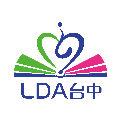 小樹築夢計畫 學習歷程週誌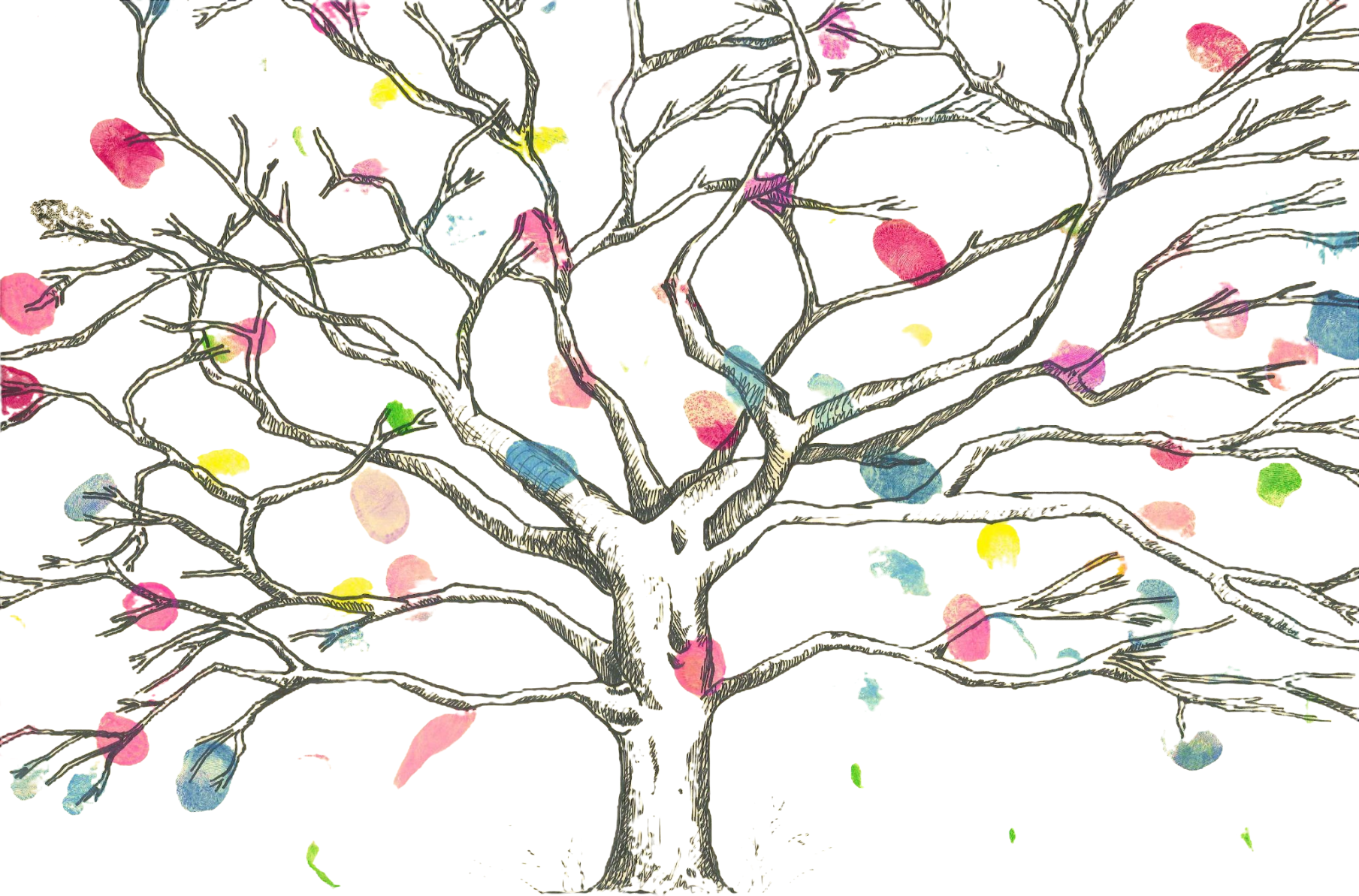 社團法人台中市學習障礙協會小樹築夢計畫 第   週學習週誌靜態展示組成果作品表欄位若不足填寫請自行新增。動態展演組-表演演出需求器材清單參加者姓名：                                 就讀學校：演出當天如需使用本協會現有器材，請於下表填寫數量：本會僅提供上方表格內的器材，如需其他器材請自行準備，並攜帶至會場。作業階段預定時程備註報名階段(含網路報名及寄送紙本報名準備資料)自即日起至111年 6月10日止網路報名+親送本協會或掛號郵寄(郵戳為憑，逾期恕不受理)。信封封面請註明: (參加者姓名)-參加第五屆小樹築夢計畫-社團法人台中市學習障礙協會收-403台中市西區五權路2-67號4樓公告報名成功名單111年6月20日本協會將審核報名資格是否符合、報名資料是否齊全，報名成功名單於本協會網址公告並以電子郵件通知。郵寄學習歷程紙本週誌(格式如附件六)審核報名後報名成功者將收到學習歷程紙本週誌，如於111年6月25日前尚未收到，請務必來電告知並補寄。(游社工，04-23721705)※靜態展示組將額外收到成果作品表(附件七)參加者執行築夢計畫111年7月1日至9月4日一個習慣養成需要66天，請依提交之築夢計畫書如實執行，每週須詳實撰寫學習歷程紙本週誌，並拍照或錄影紀錄執行過程。(詳如陸、活動辦法)第一階段收件繳交成果初審資料及學習歷程紙本週誌111年9月5日至 9月15日止一、請依所屬參加組別(動態展演組/靜態展示組)呈現方式之規定，於收件截止日(111年9月15日)前繳交所須成果初審資料，及學習歷程紙本週誌。(請參考陸、活動辦法：第五條、築夢計畫成果呈現方式及繳交資料說明)二、紙本資料請於繳交截止日(111年9月15日止)前親送本協會或掛號郵寄(郵戳為憑，逾期恕不受理)，電子檔(如影音、照片或其他數位呈現方式的檔案)須Email至本協會信箱：kidslda @ldatc.org.tw。※電子郵件主旨務必依本協會指定格式填寫：(姓名)-(就讀學校)-(組別/呈現方式)-第一階段成果初審資料，範例：王大明-開心國小-動態展演組/影音-第一階段成果初審資料。評審委員會審核111年9月第一階段初審資料交予評審委員會。優選組及特優組名單公布111年9月30日前優選組及特優組名單於本協會網址公告並以電子郵件通知。第二階段收件繳交成果作品及成果發表會演出需求清單(格式如附件八)111年9月26日至10月7日止請依所屬參加組別(動態展演組/靜態展示組)呈現方式之規定，於收件截止日(111年10月7日)前繳交。靜態展示作品親送本協會或掛號郵寄(郵戳為憑，逾期恕不受理)。電子檔(如影片或PPT等)請Email至本協會信箱：kidslda @ldatc.org.tw。(逾期視同放棄領獎資格)※靜態展示作品請於外框或作品背面浮貼紙條，並寫上姓名、作品名稱。※電子郵件主旨務必依本協會指定格式填寫：(姓名)-(就讀學校)-(組別/呈現方式)-第二階段成果資料，範例：王大明-開心國小-動態展演組/影音-第二階段成果資料。小樹築夢成果發表會暨頒獎典禮111年10月23日優選組及特優組入選者須出席當天活動方能領取獎勵，另特優組將於當天進行表演，不得拒絕演出，以上人員若未能出席視同放棄。呈現方式內容說明繳交資料影音築夢計畫成果無法以『表演』方式呈現，例如登山谷關七雄、騎腳踏車之目標達100公里、網球對牆連續打50顆等。(1)影音檔1080P，影像、聲音清晰，若以手機錄製需橫向拍攝，長度2分鐘為限，具體呈現出尚未執行狀況、執行中期成效、最終執行後期成果3種階段。(2)學習歷程紙本週誌，請如實撰寫並附上執行照片。表演築夢計畫成果得以現場表演方式呈現，如相聲、跳繩、音樂、舞蹈演出等。(1)影音檔1080P，影像、聲音清晰，若以手機錄製需橫向拍攝，長度2分鐘為限，具體呈現出尚未執行狀況、執行中期成效、最終執行後期成果3種階段。(2)學習歷程紙本週誌，請如實撰寫並附上執行照片。呈現方式內容說明繳交資料平面包含各類圖畫、海報、插畫、書籤、明信片、拼貼等。(1)靜態展示組成果作品表(附件七)，請填寫作品名稱、簡述作品理念並貼上成果作品正面彩色照片至少1張。(2)學習歷程紙本週誌，請如實撰寫並附上執行照片。立體包含科學作品、模型、雕塑、裁縫、手工藝、書冊等。(1)靜態展示組成果作品表(附件七)，請填寫作品名稱、簡述作品理念並貼上成果作品正面、背面、側面彩色照片至少各1張(共3張)。(2)學習歷程紙本週誌，請如實撰寫並附上執行照片。數位包含數位繪圖、程式設計、網站、APP等。(1)靜態展示組成果作品表(附件七)，請填寫作品名稱、簡述作品理念並貼上成果作品彩色照片至少1張。(2)成果作品請提供電子檔或網站/程式相關連結。(3)學習歷程紙本週誌，請如實撰寫並附上執行照片。呈現方式優選組特優組影音無須繳交，以第一階段成果影音檔展出。築夢計畫成果簡報電子檔(Power Point檔15頁以內)。表演無須繳交，以第一階段成果影音檔展出。(1)演出需求器材清單(附件八)。(2)表演用音樂檔(如無免附)。呈現方式優選組特優組平面成果實體作品，建議裝裱完成。(1)成果實體作品，建議裝裱完成。(2)築夢計畫成果簡報電子檔(Power Point檔15頁以內)。立體成果實體作品，建議裝裱完成。(1)成果實體作品，建議裝裱完成。(2)築夢計畫成果簡報電子檔(Power Point檔15頁以內)。數位無須繳交，以第一階段成果電子檔或相關數位連結展出。築夢計畫成果簡報電子檔(Power Point檔15頁以內)。組別呈現方式特優組演出形式動態展演組影音以成果影音檔及築夢計畫成果簡報電子檔(Power Point檔15頁以內)進行分享，表演時間長度3分鐘為限。動態展演組表演請務必事先編排表演內容。現場演出，表演時間長度3分鐘為限。靜態展示組平面以成果實體作品及築夢計畫成果簡報電子檔(Power Point檔15頁以內)進行分享，表演時間長度3分鐘為限。靜態展示組立體以成果實體作品及築夢計畫成果簡報電子檔(Power Point檔15頁以內)進行分享，表演時間長度3分鐘為限。靜態展示組數位以第一階段成果電子檔或相關數位連結及築夢計畫成果簡報電子檔(Power Point檔15頁以內)進行分享，表演時間長度3分鐘為限。參加者姓名聯絡電話聯絡電話就讀學校 國小/國中(圈選)年級(現階段)年級(現階段)身份證字號（統一編號）出生年月日出生年月日民國    年   月    日民國    年   月    日E-MAIL收件聯絡地址郵遞區號郵遞區號郵遞區號郵遞區號郵遞區號聯絡人姓名聯絡電話聯絡電話**如您是學校老師協助報名，請老師留下聯絡資訊****如您是學校老師協助報名，請老師留下聯絡資訊****如您是學校老師協助報名，請老師留下聯絡資訊****如您是學校老師協助報名，請老師留下聯絡資訊****如您是學校老師協助報名，請老師留下聯絡資訊****如您是學校老師協助報名，請老師留下聯絡資訊**老師姓名學校電話學校電話      分機E-MAIL行動電話行動電話成果展現方式組別(請先選組別再勾選成果呈現方式) □動態展演組： □影音   □表演 □靜態展示組： □平面   □立體    □數位 □動態展演組： □影音   □表演 □靜態展示組： □平面   □立體    □數位 □動態展演組： □影音   □表演 □靜態展示組： □平面   □立體    □數位 □動態展演組： □影音   □表演 □靜態展示組： □平面   □立體    □數位 □動態展演組： □影音   □表演 □靜態展示組： □平面   □立體    □數位報名資料檢核(確認無誤請勾選) □報名表(附件一) □築夢計劃書(附件二) □正式(疑似)學習障礙證明影本 □肖像權使用同意書(附件三) □作品著作權授權同意書(附件四) □老師推薦函(附件五，無可免附) □報名表(附件一) □築夢計劃書(附件二) □正式(疑似)學習障礙證明影本 □肖像權使用同意書(附件三) □作品著作權授權同意書(附件四) □老師推薦函(附件五，無可免附) □報名表(附件一) □築夢計劃書(附件二) □正式(疑似)學習障礙證明影本 □肖像權使用同意書(附件三) □作品著作權授權同意書(附件四) □老師推薦函(附件五，無可免附) □報名表(附件一) □築夢計劃書(附件二) □正式(疑似)學習障礙證明影本 □肖像權使用同意書(附件三) □作品著作權授權同意書(附件四) □老師推薦函(附件五，無可免附) □報名表(附件一) □築夢計劃書(附件二) □正式(疑似)學習障礙證明影本 □肖像權使用同意書(附件三) □作品著作權授權同意書(附件四) □老師推薦函(附件五，無可免附)參加者姓名就讀學校成果展現方式組別(請先選組別再勾選成果呈現方式) □動態展演組： □影音   □表演 □靜態展示組： □平面   □立體    □數位 □動態展演組： □影音   □表演 □靜態展示組： □平面   □立體    □數位 □動態展演組： □影音   □表演 □靜態展示組： □平面   □立體    □數位築夢動機築夢(習藝)內容達成目標的方法(含每週計畫、練習時間安排)預計達到目標尚未訓練前的狀況介紹參加者姓名： 日期：本週目標：心得：照片：  ---------------------------------------------黏貼線------------------------------------------參加者姓名就讀學校作品名稱作品介紹(含設計理念)照片  ----------------------------浮貼黏貼線-------------------------  ----------------------------浮貼黏貼線-------------------------  ----------------------------浮貼黏貼線-------------------------  ----------------------------浮貼黏貼線-------------------------  ----------------------------浮貼黏貼線-------------------------  ----------------------------浮貼黏貼線-------------------------  ----------------------------浮貼黏貼線-------------------------  ----------------------------浮貼黏貼線-------------------------  ----------------------------浮貼黏貼線-------------------------項目演出需求數量本會現有器材麥克風4支麥克風架4支椅子10張桌子2張延長線2組6M譜架2支